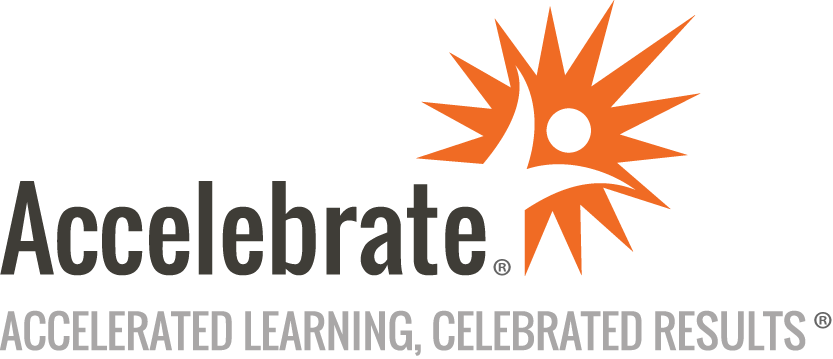 Introduction to Redux for React using JavaScript/ECMAScriptCourse Number: RCT-122
Duration: 2 daysOverviewRedux is a predictable state container for React. As React applications become more complex, developers often find a need for more structure around the data or state they are managing in their application. The Redux JavaScript library provides an elegant solution for this need.This Introduction to Redux for React using JavaScript/ECMAScript training teaches developers the skills they need to immediately use Redux in their React applications.Note: This Redux class can also be taught using TypeScript.PrerequisitesAttendees must have prior React development experience.MaterialsAll attendees receive comprehensive courseware.Software Needed on Each Student PCGoogle Chrome and/or FirefoxOther modern browsers as desiredIDE/development environment of your choiceOther free software and lab files that Accelebrate would specify, including Node.jsObjectivesUnderstand state management including when it is needed and the various alternativesUtilize Redux to manage the state of the applicationUse React and Redux togetherImplement React and Redux best practicesWrite unit tests for React using Jest and React Testing LibraryOutlineIntroductionState ManagementWhat is State?When do you need a State Management library?Alternatives to ReduxUsing Context for Shared StateServer State: React Query, SWR, or GraphQL clientRedux What is Redux?Benefits ChecklistPrinciples of ReduxCore Concepts (Store, State, Reducers, Actions, Action Creators)Complementary PackagesWhen do you need Redux?Basic Redux Example (includes time traveling)Gotchas/TipsUsing Redux with React (React Redux Library) Redux with React in Function ComponentsuseSelector and useDispatch HooksProviderExampleRedux with React in Class ComponentsHigher-Order ComponentsThe connect functionWriting mapState functionsWriting mapDispatch FunctionsExampleAsynchronous Actions (Redux Thunk) OverviewAsync Actions (Thunks)InstallationYour First ThunkFull CRUD ExamplePutting It All Together (React & Redux & Thunk)Testing Tools (Jest, React Testing Library or Enzyme)SyntaxTesting Vanilla JavaScript with JestMocking Mocking ModulesMocking FunctionsDebugging TestsComponent Tests with React Testing LibraryComponent Tests with Enzyme ShallowFullSnapshotTesting Redux Actions & Thunks, Reducers, HTTPOptional Topics/FAQ (if time permits) Performance What causes a component to render?Wasted RendersMemoizationReact.memoPure ComponentsConclusion